Highams Park School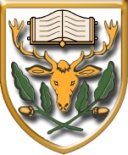 APPLICATION FOR A TEACHING POSTPRESENT EMPLOYMENT or TRAININGPREVIOUS  EMPLOYMENT EDUCATION, TRAINING AND QUALIFICATIONSOTHER INTERESTS; VOLUNTARY / COMMUNITY WORK ETC.IN-SERVICE TRAINING/PROFESSIONAL DEVELOPMENT (last 3 years)SUPPORTING STATEMENTREFERENCESPlease give the names of two persons we will ask for references.  One of these should be your present/last employer. If this is a school it should be your current headteacher. If this will be your first appointment, you should quote the College Principal.Child protection and safety are very important to us and we pay particular attention to this in all recruitment matters. Please ensure you give full and accurate information on this form.POST                                                                                               Grade/Scale POST                                                                                               Grade/Scale POST                                                                                               Grade/Scale Please write title, forename(s), surname in BLOCK CAPITALSPlease write title, forename(s), surname in BLOCK CAPITALSPlease write title, forename(s), surname in BLOCK CAPITALSPlease write title, forename(s), surname in BLOCK CAPITALSTitle(eg Dr. Mr. Mrs. Ms. Miss. etc)Forename(s)Surname - Please include any former name(s) if applicableSurname - Please include any former name(s) if applicableAddressAddressContact Details We will use the order shown to make contact if neededMobile PhoneHome PhoneWork PhoneEmailNationalityNationalityDo you have the right to work in the UK?	Yes/NoNational Insurance No.		Teacher ref. no.National Insurance No.		Teacher ref. no.National Insurance No.		Teacher ref. no.In the following sections on employment and education please provide a full chronological history from most recent to oldest and explain any gaps, if there are any, in this chronology.Name and Address of School or OrganisationFull/Part Time		Date Appointed		 Title of Post and brief description of responsibilitiesSalary or point on pay scale	Teaching / Learning Responsibility Points  Name, Address & Type of  Institution (Most recent first)DatesDatesJob Title (Full / Part Time)Reason for LeavingFromToFromToSECONDARY SCHOOL - Name and Address of SchoolQualifications Gained with datesFromToHIGHER/FURTHER EDUCATION Name and Address of Institutions  (Most recent first)Qualifications Gained with datesDatesDatesOrganisationFromToDate  (Most recent first)DescriptionPlease attach either a handwritten or word processed statement of up to two sides of A4 paper to support your application.First RefereeSecond RefereeNamePhoneEmailAddressNamePhoneEmailAddressStatusStatusAre you related to or do you have any family or close relationship with any existing employees, or governors of ? Please circle your answer 	YES	NO                            NOTE:  If you canvass, or fail to disclose such a relationship you will be disqualified.DISCLOSURE OF CRIMINAL BACKGROUND AND REHABILITATION OF OFFENDERSBecause of the nature of the work for which you are applying, this post is exempt from the provisions of Section 4(2) of the Rehabilitation of Offenders Act 1974 (Exceptions) Order 1975.  You are, therefore, required to give information about convictions which, for other purposes are “spent” under the provisions of the Act.  In the event of employment, any failure to disclose such convictions could result in dismissal or disciplinary action by the Governors.  Any information you give will be completely confidential and will be considered only in relation to an application for positions to which the Order applies.HAVE YOU EVER BEEN CONVICTED OF A CRIMINAL OFFENCE? 	YES	NO    (Please circle your answer) I AM CURRENTLY DISQUALIFIED FROM WORKING WITH CHILDREN 	YES	NOOR MY NAME APPEARS ON DCFS LIST 99	                    If so, you should provide brief details in writing to the Chairman of the interviewing panel at the time of your interview.  The School also operates a confidential checking procedure with the Police in accordance with the Home Office guidelines.  If you are selected for appointment you may be subject to these procedures.Providing false information is an offence and could result in: the application being rejected, or summary dismissal if the applicant has been selected possible referral to the Teachers' Misconduct team or the Police, if appropriate. Schools have a duty to inform Local Authorities and other schools where necessary to prevent unsuitable persons from working with children. They also have a statutory duty to make reports to the DFE Teacher Misconduct Team in certain circumstances under the Education Act 2002.I understand that if I am offered the appointment, it will be subject to the information on this form being true and accurate.Signed	Date